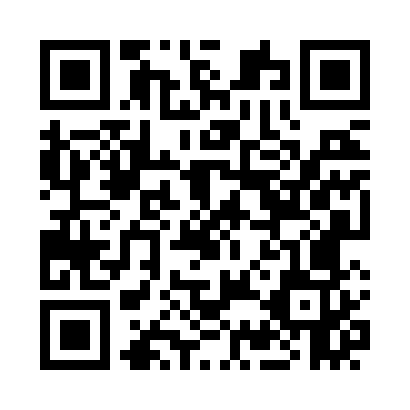 Prayer times for Apostoles, ArgentinaWed 1 May 2024 - Fri 31 May 2024High Latitude Method: NonePrayer Calculation Method: Muslim World LeagueAsar Calculation Method: ShafiPrayer times provided by https://www.salahtimes.comDateDayFajrSunriseDhuhrAsrMaghribIsha1Wed5:507:0912:403:486:107:252Thu5:507:1012:403:476:107:253Fri5:517:1112:403:476:097:244Sat5:517:1112:403:466:087:235Sun5:527:1212:403:456:077:236Mon5:527:1212:403:456:077:227Tue5:527:1312:403:446:067:228Wed5:537:1312:393:446:057:219Thu5:537:1412:393:436:057:2110Fri5:547:1512:393:436:047:2011Sat5:547:1512:393:426:037:2012Sun5:557:1612:393:426:037:1913Mon5:557:1612:393:416:027:1914Tue5:567:1712:393:416:027:1815Wed5:567:1712:393:406:017:1816Thu5:577:1812:393:406:017:1717Fri5:577:1912:393:406:007:1718Sat5:587:1912:393:396:007:1719Sun5:587:2012:403:395:597:1620Mon5:587:2012:403:395:597:1621Tue5:597:2112:403:385:587:1622Wed5:597:2112:403:385:587:1523Thu6:007:2212:403:385:587:1524Fri6:007:2212:403:375:577:1525Sat6:017:2312:403:375:577:1526Sun6:017:2312:403:375:577:1427Mon6:027:2412:403:375:567:1428Tue6:027:2512:403:375:567:1429Wed6:027:2512:413:365:567:1430Thu6:037:2612:413:365:567:1431Fri6:037:2612:413:365:557:14